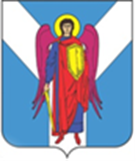 ДУМА ШПАКОВСКОГО МУНИЦИПАЛЬНОГО ОКРУГА   СТАВРОПОЛЬСКОГО КРАЯ ПЕРВОГО СОЗЫВАРЕШЕНИЕ07 декабря 2023 г.                         г. Михайловск                                            № 524О бюджете Шпаковского муниципального округа Ставропольского края на 2024 год и плановый период 2025 и 2026 годовВ соответствии с Бюджетным кодексом Российской Федерации, Уставом Шпаковского муниципального округа Ставропольского края, Положением о бюджетном процессе в Шпаковском муниципальном округе Ставропольского края, утвержденным решением Думы Шпаковского муниципального округа Ставропольского края от 25 ноября 2020 года № 51, Дума Шпаковского муниципального округа Ставропольского краяРЕШИЛА:1. Утвердить основные характеристики бюджета Шпаковского муниципального округа Ставропольского края (далее – местный бюджет) на 2024 год и плановый период 2025 и 2026 годов:1) общий объем доходов местного бюджета на 2024 год в сумме 4 894 286 781,81 рублей, на 2025 год в сумме 3 998 199 609,19 рублей, на 2026 год в сумме 4 270 294 575,47 рублей;2) общий объем расходов местного бюджета на 2024 год в сумме 4 894 286 781,81 рублей, на 2025 год в сумме 3 998 199 609,19 рублей,
в том числе условно утвержденные расходы в сумме 47 782 538,00 рублей, и на 2026 год в сумме 4 270 294 575,47 рублей, в том числе условно утвержденные расходы в сумме 94 700 000,00 рублей;3) дефицит местного бюджета на 2024 год в сумме 0,00 рублей,
на 2025 год в сумме 0,00 рублей, на 2026 год в сумме 0,00 рублей.2. Утвердить источники финансирования дефицита местного бюджета на 2024 год и плановый период 2025 и 2026 годов согласно приложению 1 к настоящему решению.3. Утвердить распределение доходов местного бюджета по группам, подгруппам и статьям классификации доходов бюджетов бюджетной классификации Российской Федерации на 2024 год и плановый период 2025 и 2026 годов согласно приложению 2 к настоящему решению.4. Учесть в составе доходов местного бюджета межбюджетные трансферты, получаемые из других бюджетов бюджетной системы Российской Федерации на 2024 год в сумме 3 001 547 089,31 рублей, на 2025 год в сумме 2 086 898 103,62 рублей и на 2026 год – в сумме 2 376 294 575,47рублей.5. Утвердить распределение бюджетных ассигнований по главным распорядителям средств местного бюджета, разделам, подразделам, целевым статьям (муниципальным программам и непрограммным направлениям деятельности) и группам видов расходов классификации расходов бюджетов в ведомственной структуре расходов бюджета Шпаковского муниципального округа Ставропольского края на 2024 год и плановый период 2025 и 2026 годов согласно приложению 3 к настоящему решению.6. Утвердить распределение бюджетных ассигнований по разделам, подразделам, целевым статьям (муниципальным программам и непрограммным направлениям деятельности) и группам видов расходов классификации расходов бюджетов на 2024 год и плановый период 2025 и 2026 годов согласно приложению 4 к настоящему решению.7. Утвердить распределение бюджетных ассигнований по разделам, подразделам классификации расходов бюджетов на 2024 и плановый период 2025 и 2026 годов согласно приложению 5 к настоящему решению.8. Утвердить общий объем бюджетных ассигнований на исполнение публичных нормативных обязательств на 2024 год в сумме 367 058 685,20 рублей, на 2025 год в сумме 336 124 077,11 рублей, на 2026 год в сумме 310 249 253,92 рублей.9. Утвердить объем бюджетных ассигнований муниципального дорожного фонда Шпаковского муниципального округа Ставропольского края на 2024 год в сумме 273 846 239,04 рублей, на 2025 год в сумме 239 986 491,04 рублей, на 2026 год в сумме 180 727 419,54 рублей.10. Утвердить объем резервного фонда администрации Шпаковского муниципального округа Ставропольского края на 2024 год в сумме 3 500 000,00 рублей, на 2025 год в сумме 3 500 000,00 рублей, на 2026 год в сумме 3 500 000,00 рублей. 11. Установить, что приоритетными расходами местного бюджета являются расходы, направленные на:1) выплату персоналу в целях обеспечения выполнения функций органами местного самоуправления, казенными учреждениями Шпаковского муниципального округа Ставропольского края, а также оплату услуг по перечислению выплат персоналу;2) уплату налогов, сборов и иных платежей;3) социальное обеспечение и иные выплаты населению, а также оплату услуг по перечислению, почтовому переводу (доставке, вручению) социальных выплат населению;4) финансовое обеспечение мероприятий, связанных с предотвращением влияния ухудшения геополитической и экономической ситуации на развитие отраслей экономики на территории Шпаковского муниципального округа Ставропольского края;5) оплату коммунальных услуг и услуг связи;6) приобретение (изготовление) продуктов питания и оплату услуг по организации питания для муниципальных учреждений Шпаковского муниципального округа Ставропольского края в сфере образования;7) оплату договоров гражданско-правового характера, заключенных с физическими лицами, а также оплату услуг по перечислению денежных средств физическим лицам;8) обслуживание муниципального долга Шпаковского муниципального округа Ставропольского края;9) предоставление субсидий муниципальным бюджетным учреждениям Шпаковского муниципального округа Ставропольского края на финансовое обеспечение выполнения муниципального задания на оказание муниципальных услуг (выполнение работ) в части расходов, указанных в абзацах 1 - 7 настоящего пункта;10) социальное обеспечение и иные выплаты населению за счет предоставляемых субсидий муниципальным бюджетным учреждениям Шпаковского муниципального округа Ставропольского края на цели, не связанные с оказанием ими в соответствии с муниципальным заданием муниципальных услуг (выполнением работ);11) финансовое обеспечение мероприятий, источником финансового обеспечения которых являются средства резервного фонда администрации Шпаковского муниципального округа Ставропольского края;12) реализацию региональных проектов, реализуемых в рамках национальных проектов;13) исполнение иных расходных обязательств Шпаковского муниципального округа Ставропольского края, софинансирование которых осуществляется из краевого бюджета. Очередность финансирования приоритетных расходов местного бюджета, а также расходов, не относящихся к приоритетным, определяется в порядке, устанавливаемом администрацией Шпаковского муниципального округа Ставропольского края.12. Главным распорядителям средств местного бюджета обеспечить направление средств местного бюджета на финансовое обеспечение расходов, указанных в пункте 11 настоящего решения, в 2024 году и плановом периоде 2025 и 2026 годов в первоочередном порядке в пределах доведенных лимитов бюджетных обязательств и бюджетных ассигнований на исполнение публичных нормативных обязательств.13. Субсидии юридическим лицам (за исключением субсидий муниципальным учреждениям, а также субсидий, указанных в пунктах 6 – 81 статьи 78 Бюджетного кодекса Российской Федерации), индивидуальным предпринимателям и физическим лицам – производителям товаров (работ, услуг), предусмотренные настоящим решением, предоставляются в порядке, устанавливаемом администрацией Шпаковского муниципального округа Ставропольского края по направлениям:1) расходы на поддержку развития сельскохозяйственного производства в области растениеводства и проведения мероприятий в области сельскохозяйственного производства – растениеводства в 2024 году в сумме 60 000,00 рублей, в 2025 году в сумме 60 000,00 рублей и в 2026 году в сумме 60 000,00 рублей;2) расходы на поддержку развития сельскохозяйственного производства в области животноводства и проведение мероприятий в области сельскохозяйственного производства – животноводства в 2024 году в сумме 16 500,00 рублей, в 2025 году в сумме 16 500,00 рублей и в 2026 году в сумме 16 500,00 рублей;3) расходы на развитие системы финансовой поддержки малого и среднего предпринимательства в округе в 2024 году в сумме 145 000,00 рублей, в 2025 году в сумме 145 000,00 рублей и в 2026 году в сумме 145 000,00 рублей;4) развитие организационной и информационной поддержки субъектов малого и среднего предпринимательства в округе в 2024 году в сумме 250 000,00 рублей, в 2025 году в сумме 250 000,00 рублей и в 2026 году в сумме 250 000,00 рублей;5) в целях возмещения недополученных доходов и (или) финансового обеспечения (возмещения) затрат в связи с выполнением работ, оказанием услуг в 2024 году в сумме 2 000 000,00 рублей, в 2025 году в сумме 2 000 000,00 рублей и в 2026 году в сумме 2 000 000,00 рублей;6) обеспечение государственных гарантий реализации прав на финансовое обеспечение получения дошкольного образования в частных дошкольных образовательных организациях, расположенных на территории Шпаковского муниципального округа Ставропольского края, в 2024 году в сумме 8 682 027,10 рублей, в 2025 году в сумме 8 682 027,10 рублей и в 2026 году в сумме 8 682 027,10 рублей;7) обеспечение государственных гарантий реализации прав на финансовое обеспечение получения начального общего, основного общего, среднего общего образования в частных общеобразовательных организациях, расположенных на территории Шпаковского муниципального округа Ставропольского края, в 2024 году в сумме 2 433 482,00 рублей, в 2025 году в сумме 2 433 482,00 рублей и в 2026 году в сумме 2 433 482,00 рублей;8) компенсация части платы, взимаемой с родителей (законных представителей) за присмотр и уход за детьми, осваивающими образовательные программы дошкольного образования в частных дошкольных образовательных организациях, расположенных на территории Шпаковского муниципального округа Ставропольского края, в 2024 году в сумме 921 547,86 рублей, в 2025 году в сумме 921 547,86 рублей и в 2026 году в сумме 921 547,86 рублей.14. Установить в соответствии с пунктом 3 статьи 217 Бюджетного кодекса Российской Федерации, что основанием для внесения в 2024 году и плановом периоде 2025 и 2026 годов изменений в показатели сводной бюджетной росписи местного бюджета без внесения изменений в настоящее решение является:распределение зарезервированных в составе утвержденных пунктом 10 настоящего решения бюджетных ассигнований на 2024 год в объеме 3 500 000,00 рублей, на 2025 год в объеме 3 500 000,00 рублей и на 2026 год в объеме 3 500 000,00 рублей, предусмотренных по разделу «Общегосударственные вопросы», подразделу «Резервные фонды» классификации расходов бюджетов на финансовое обеспечение расходов по направлениям, установленным постановлением администрации Шпаковского муниципального округа Ставропольского края от 19 марта 2021 года №287 «Об утверждении Положения о порядке использования бюджетных ассигнований резервного фонда администрации Шпаковского муниципального округа Ставропольского края».15. Установить в соответствии с пунктом 8 статьи 217 Бюджетного кодекса Российской Федерации и статьей 26 Положения о бюджетном процессе в Шпаковском муниципальном округе Ставропольского края, что основанием для внесения в 2024 году и плановом периоде 2025 и 2026 годов изменений в показатели сводной бюджетной росписи местного бюджета без внесения изменений в настоящее решение является:перераспределение бюджетных ассигнований между разделами, подразделами, целевыми статьями и группами видов расходов классификации расходов бюджетов для исполнения бюджетных обязательств, принятых в установленном порядке главными распорядителями средств местного бюджета и муниципальными казенными учреждениями и неисполненных по состоянию на 1 января 2024 года, а также в случае восстановления ранее перераспределенных бюджетных ассигнований по указанному в настоящем подпункте основанию, в пределах общего объема бюджетных ассигнований, предусмотренных главному распорядителю средств местного бюджета;перераспределение бюджетных ассигнований, предусмотренных главному распорядителю средств местного бюджета, между разделами, подразделами, целевыми статьями и группами видов расходов классификации расходов бюджетов в связи с необходимостью выплаты работникам среднемесячного заработка на период трудоустройства при их увольнении в случаях, установленных трудовым законодательством Российской Федерации;перераспределение бюджетных ассигнований, предусмотренных главному распорядителю средств местного бюджета по целевым статьям расходов «Расходы на обеспечение деятельности (оказание услуг) муниципальных учреждений» и «Расходы на обеспечение функций органов местного самоуправления», между группами видов расходов классификации расходов бюджетов в пределах общего объема бюджетных ассигнований по соответствующей целевой статье классификации расходов бюджетов в целях оплаты (возмещения) командировочных расходов;перераспределение бюджетных ассигнований между разделами, под-разделами, целевыми статьями и группами видов расходов местного бюджета в пределах общего объема бюджетных ассигнований, предусмотренных главному распорядителю бюджетных средств в текущем финансовом году и плановом периоде, в целях обеспечения условий предоставления субсидий и иных межбюджетных трансфертов, имеющих целевое назначение, из краевого бюджета на софинансирование расходных обязательств, возникающих при решении вопросов местного значения;перераспределение бюджетных ассигнований, предусмотренных главному распорядителю средств местного бюджета, между разделами, подразделами, целевыми статьями и группами видов расходов классификации расходов бюджетов в связи с необходимостью выплаты единовременного поощрения в связи с выходом на страховую пенсию по старости (инвалидности) муниципальных служащих муниципальной службы Шпаковского муниципального округа Ставропольского края, в соответствии с муниципальными правовыми актами Шпаковского муниципального округа Ставропольского края, в пределах бюджетной сметы, с последующим направлением дополнительных бюджетных ассигнований на возмещение произведенных расходов;перераспределение бюджетных ассигнований в пределах средств, предусмотренных главным распорядителям средств местного бюджета на предоставление муниципальным бюджетным учреждениям субсидий на финансовое обеспечение муниципальных заданий на оказание муниципальных услуг (выполнение работ) и субсидий на иные цели, между видами расходов бюджетной классификации Российской Федерации;перераспределение бюджетных ассигнований между целевыми статьями расходов и видами расходов в пределах общего объема бюджетных ассигнований, предусмотренных комитету образования администрации Шпаковского муниципального округа Ставропольского края, в текущем финансовом году и плановом периоде в целях финансового обеспечения (возмещения) исполнения муниципального социального заказа на оказание муниципальных услуг в социальной сфере в соответствии с Федеральным законом от 13 июля 2020 г. №189-ФЗ «О государственном (муниципальном) социальном заказе на оказание государственных (муниципальных) услуг в социальной сфере» по итогам отбора исполнителей муниципальных услуг в социальной сфере.16. Утвердить в составе расходов местного бюджета на 2024 год и плановый период 2025 и 2026 годов:расходы на предоставление грантов в форме субсидий юридическим лицам (за исключением государственных (муниципальных) учреждений) и индивидуальным предпринимателям, признанным победителями ежегодного муниципального конкурса на осуществление некоторых видов деятельности социально - ориентированными некоммерческими организациями, на 2024 год в сумме 850 000,00 рублей, на 2025 год в сумме 850 000,00 рублей, на 2026 год в сумме 850 000,00 рублей. Субсидии, предусмотренные настоящим пунктом, предоставляются в порядке, устанавливаемом администрацией Шпаковского муниципального округа Ставропольского края.17. Утвердить перечень муниципальных программ, предлагаемых к финансированию за счет средств местного бюджета и распределение объемов бюджетных ассигнований на их реализацию в 2024 году и плановом периоде 2025 и 2026 годов согласно приложению 6 к настоящему решению.18. Установить, что остатки субсидий, предоставленных в 2023 году муниципальным бюджетным учреждениям Шпаковского муниципального округа Ставропольского края на финансовое обеспечение выполнения ими муниципального задания, образовавшиеся в связи с недостижением муниципальными бюджетными учреждениями Шпаковского муниципального округа Ставропольского края установленных муниципальным заданием показателей, характеризующих объем муниципальных услуг (работ), подлежат возврату в местный бюджет в объемах, соответствующих недостигнутым показателям муниципального задания (с учетом допустимых (возможных) отклонений), до 1 марта 2024 года.Установить, что остатки субсидий, не использованные по состоянию на 01 января 2024 года муниципальным бюджетным учреждениям Шпаковского муниципального округа Ставропольского края на цели, не связанные с оказанием ими в соответствии с муниципальным заданием муниципальных услуг (выполнением работ), подлежат перечислению муниципальными бюджетными учреждениями Шпаковского муниципального округа Ставропольского края в доход местного бюджета в срок до 15 марта 2024 года в случае отсутствия подтвержденной потребности в направлении их на те же цели в соответствии с решением органа местного самоуправления, осуществляющего функции и полномочия учредителя.19. Установить, что лимиты бюджетных обязательств по расходам местного бюджета, по которым требуется утверждение порядка (правил) предоставления (распределения) средств местного бюджета доводятся до главных распорядителей средств местного бюджета после утверждения порядка (правил) предоставления (распределения) средств местного бюджета.20. Установить размер меры социальной поддержки по оплате жилья, коммунальных услуг (ежемесячную денежную выплату) отдельным категориям граждан, работающим в муниципальных учреждениях Шпаковского муниципального округа Ставропольского края и проживающим в сельской местности, на 2024 год – 897,70 рубля, на 2025 год – 933,60 рубля, на 2026 год – 970,95 рубля.21. Установить, что в 2024 году осуществляется казначейское сопровождение следующих средств местного бюджета, получаемых на основании муниципальных контрактов, контрактов (договоров):1) авансовые платежи по муниципальным контрактам о поставке товаров, выполнении работ, оказании услуг, заключаемым на сумму от 50 000 000,00 рублей, 2) авансовые платежи по контрактам (договорам) о поставке товаров, выполнении работ, оказании услуг, заключаемым муниципальными бюджетными учреждениями Шпаковского муниципального округа Ставропольского края на сумму от 50 000 000,00 рублей, источником финансового обеспечения которых являются субсидии, полученные в соответствии с абзацем вторым пункта 1 статьи 78.1 и пунктом 1 статьи 78.2 Бюджетного кодекса Российской Федерации.Казначейское сопровождение средств местного бюджета, получаемых на основании муниципальных контрактов и контрактов (договоров), указанных в подпунктах 1 и 2 настоящего пункта, информация о которых в соответствии с правовыми актами Российской Федерации не подлежит размещению в единой информационной системе в сфере закупок, не осуществляется. 22. Установить, что доходы местного бюджета от платы за негативное воздействие на окружающую среду, от штрафов, установленных Кодексом Российской Федерации об административных правонарушениях за административные правонарушения в области охраны окружающей среды и природопользования, от административных штрафов, установленных Законом Ставропольского края «Об административных правонарушениях в Ставропольском крае» за административные правонарушения в области охраны окружающей среды и природопользования, от платежей по искам о возмещении вреда, причиненного окружающей среде, в том числе водным объектам, вследствие нарушений обязательных требований, а также от платежей, уплачиваемых при добровольном возмещении вреда, причиненного окружающей среде, в том числе водным объектам, вследствие нарушений обязательных требований, направляются на реализацию мероприятий, указанных в пункте 1 статьи 16 6 , пункте 1 статьи 751 и пункте 1 статьи 782 Федерального закона «Об охране окружающей среды».23. Установить верхний предел муниципального внутреннего долга Шпаковского муниципального округа Ставропольского края на:1) 1 января 2025 года по долговым обязательствам Шпаковского муниципального округа Ставропольского края в сумме 0,00 рублей,
в том числе по муниципальным гарантиям в сумме 0,00  рублей;2) 1 января 2026 года по долговым обязательствам Шпаковского муниципального округа Ставропольского края в сумме 0,00 рублей,
в том числе по муниципальным гарантиям в сумме 0,00 рублей;3) 1 января 2027 года по долговым обязательствам Шпаковского муниципального округа Ставропольского края в сумме 0,00 рублей,
в том числе по муниципальным гарантиям в сумме 0,00 рублей.24. Утвердить Программу муниципальных внутренних заимствований Шпаковского муниципального округа Ставропольского края на 2024 год и плановый период 2025 и 2026 годов согласно приложению 7 к настоящему решению.25. Утвердить Программу муниципальных гарантий Шпаковского муниципального округа Ставропольского края на 2024 год и плановый период 2025 и 2026 годов согласно приложению 8 к настоящему решению.26. Утвердить объем расходов на обслуживание муниципального долга Шпаковского муниципального округа Ставропольского края в 2024 году
в сумме 0,00 рублей, в 2025 году в сумме 0,00 рублей, в 2026 году в сумме 0,00 рублей.27. Администрации Шпаковского муниципального округа Ставропольского края в первом квартале 2024 года внести предложения
по уточнению местного бюджета на сумму остатков средств местного бюджета по состоянию на 01 января 2024 года.28. Установить, что 10 процентов прибыли, полученной муниципальными унитарными предприятиями Шпаковского муниципального округа по итогам работы за 2023 год, оставшейся после уплаты ими налогов и иных обязательных платежей, подлежат отчислению указанными предприятиями в местный бюджет по итогам отчетного года в двадцатидневный срок после сдачи налоговой декларации по налогу на прибыль организаций.29. Погашение кредиторской задолженности, образовавшейся
по состоянию на 01 января 2024 года, осуществляется главными распорядителями средств местного бюджета и муниципальными казенными учреждениями Шпаковского муниципального округа Ставропольского края
в первоочередном порядке в пределах бюджетных ассигнований, предусмотренных в ведомственной структуре расходов местного бюджета
на 2024 год.30. Органы местного самоуправления Шпаковского муниципального округа Ставропольского края не вправе принимать в 2024 году решения, приводящие к увеличению численности муниципальных служащих Шпаковского муниципального округа Ставропольского края.31. Руководители муниципальных учреждений Шпаковского муниципального округа Ставропольского края не вправе принимать
в 2024 году решения, приводящие к возникновению бюджетных обязательств перед работниками таких учреждений, превышающих утвержденные бюджетные ассигнования и (или) лимиты бюджетных обязательств по оплате труда таких работников.32. В соответствии с пунктом 12 Положения об оплате труда лиц, замещающих муниципальные должности Шпаковского муниципального округа Ставропольского края на постоянной основе, и муниципальных служащих, замещающих должности муниципальной службы в органах местного самоуправления Шпаковского муниципального округа Ставропольского края, утвержденным решением Думы Шпаковского муниципального округа Ставропольского края первого созыва от 29 июня 2022 года № 366, при формировании фонда оплаты труда лиц, замещающих муниципальные должности Шпаковского муниципального округа Ставропольского края на постоянной основе, и муниципальных служащих предусмотреть на 2024 год средства на выплату ежемесячной надбавки к должностному окладу за особые условия деятельности (муниципальной службы) в размере двадцати одного должностного оклада.33. Распределение бюджетных ассигнований на содержание органов местного самоуправления Шпаковского муниципального округа Ставропольского края (органа управления), осуществляется с учетом соблюдения норматива формирования расходов на содержание органов местного самоуправления, утверждаемого Правительством Ставропольского края.34. Настоящее решение подлежит официальному опубликованию в общественно - политической газете Шпаковского муниципального округа Ставропольского края «Шпаковский вестник».35. Настоящее решение вступает в силу с 01 января 2024 года.Председатель Думы Шпаковского муниципального округа Ставропольского края						        С.В.ПечкуровГлава Шпаковскогомуниципального округаСтавропольского края						 	              И.В.Серов